Dunlop ECC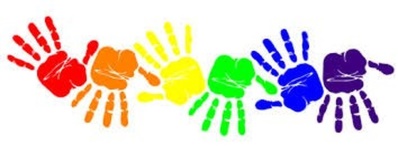 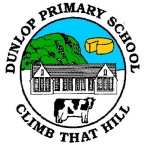  Week Sheet Information and ReflectionsWeek Beginning:20/3/2023Dunlop ECC Week Sheet Information and ReflectionsWeek Beginning:20/3/2023Monday20.3.2023P.E: We are learning to follow instructions, and be part of a team as we play games at P.E.Together Time: Traditional songs and rhymes with Mrs BuchananTuesday21.3.2023Together Time: French with Mrs MarshallPreschool STEAM Outdoor Project with the Dean Park RangersWednesday22.3.2023Together Time: Makaton with Mrs MackThursday23.3.2023Together Time: Mindfulness with Mrs TaylorFriday24.3.2023Together Time: Rights Respecting School with Miss McGowan Reflections: Last week in Dunlop ECC In the STEAM Room, the children made catapults as part of their Engineering Week.  They made excellent use of reusing recyclable materials to make their catapults and then they tried them out to check for efficiency and meeting the deign brief!The children made boats from lollypop sticks and tinfoil.  They then predicted what would happen and then tested their boats in the water to see if they would float or sink.  The children demonstrated excellent engineering skills, as we had no sinking boats!The children recycled old CDs to make sun catchers.  The children used ribbons and lollpop sticks to make parts for hanging their sun catchers.The children continued using recyclable materials to construct the animal homes they had designed.We have continued to learn about light/dark and day/night.  We spoke about what we can see in the sky at night and the children could identify that there are lots of stars in the sky at night.  The children were provided with cocktail sticks, mini marshmallows and pictures of various constellations.  The children used the materials they were given to try and copy some of the constellations from the pictures.  Some of the children chose to lay the the picture on the table and lay the marshmallows out, copying the pattern.  Mrs Nouillan was rather tempted to eat a marshamallow or two!We chopped up strawberries, blueberries, blackberries and oranges, and the children made their own fruit kebab rockets, with the addition of a marshmallow, please note, we use vegan marshmallows with all children.We made cloud dough at the malleable table, using cornflour and conditioner.  The children really loved the sensory experience of the cloud dough, as it smelt of raspberries and it felt different from their usual playdough.  Mrs Nouillan enjoyed spending time at this activity and left wearing some of the cloud dough!The children further developed their engineering skills by building models using Lego.In the Imagination Station, the children listened to the story of ‘The Three Pigs’.  They were then provided with various materials to create ‘The Three Pigs’ houses’.  The children took part in discussions around which materials they were going to use and how strong they were.  The children then took part in an experiment and they tried to blow down the houses. The children took part in role play with ‘The Three Pigs’ houses they had made, using our ‘Three Pigs’ wooden characters.  This was a great role play activity and allowed the children to showcase their imagination and super vocabulary.The children then made pig puppets using various materials, and they used them in the puppet theatre.Outdoors the children investigated shape.  They went on a shape hunt and used loose parts to create their own shapes.The children used loose parts to create models of the sun/moon and stars.Much fun was had during the heavy rain showers last week.  The children enjoyed being out in the big playground with Miss McGowan, where they splashed and rolled in puddles, played ring games and they invented their own games.  They of course had on their wet weather suits!The children had the opportunity to design their own tinker toys that they then used to look up at the sky.We have enjoyed walks round the park after lunch this week.  The children were encouraged to slow down, look up, look down and listen on their walk.  This initiated lots of discussion about hearing ‘rocket ships’ (aeroplanes), seeing the branches on the trees, the children were explaining that the berries on the bushes are poisonous and only birds can eat them, they spoke about the muddy puddles and asked if Mrs Marshall’s dog liked to splash in muddy puddles.  This provided much laughter as she explained how much he loves a big muddy puddle and runs away to lie in them.  Perhaps this was the provocation for the children rolling in the puddles!Reflections: Last week in Dunlop ECC In the STEAM Room, the children made catapults as part of their Engineering Week.  They made excellent use of reusing recyclable materials to make their catapults and then they tried them out to check for efficiency and meeting the deign brief!The children made boats from lollypop sticks and tinfoil.  They then predicted what would happen and then tested their boats in the water to see if they would float or sink.  The children demonstrated excellent engineering skills, as we had no sinking boats!The children recycled old CDs to make sun catchers.  The children used ribbons and lollpop sticks to make parts for hanging their sun catchers.The children continued using recyclable materials to construct the animal homes they had designed.We have continued to learn about light/dark and day/night.  We spoke about what we can see in the sky at night and the children could identify that there are lots of stars in the sky at night.  The children were provided with cocktail sticks, mini marshmallows and pictures of various constellations.  The children used the materials they were given to try and copy some of the constellations from the pictures.  Some of the children chose to lay the the picture on the table and lay the marshmallows out, copying the pattern.  Mrs Nouillan was rather tempted to eat a marshamallow or two!We chopped up strawberries, blueberries, blackberries and oranges, and the children made their own fruit kebab rockets, with the addition of a marshmallow, please note, we use vegan marshmallows with all children.We made cloud dough at the malleable table, using cornflour and conditioner.  The children really loved the sensory experience of the cloud dough, as it smelt of raspberries and it felt different from their usual playdough.  Mrs Nouillan enjoyed spending time at this activity and left wearing some of the cloud dough!The children further developed their engineering skills by building models using Lego.In the Imagination Station, the children listened to the story of ‘The Three Pigs’.  They were then provided with various materials to create ‘The Three Pigs’ houses’.  The children took part in discussions around which materials they were going to use and how strong they were.  The children then took part in an experiment and they tried to blow down the houses. The children took part in role play with ‘The Three Pigs’ houses they had made, using our ‘Three Pigs’ wooden characters.  This was a great role play activity and allowed the children to showcase their imagination and super vocabulary.The children then made pig puppets using various materials, and they used them in the puppet theatre.Outdoors the children investigated shape.  They went on a shape hunt and used loose parts to create their own shapes.The children used loose parts to create models of the sun/moon and stars.Much fun was had during the heavy rain showers last week.  The children enjoyed being out in the big playground with Miss McGowan, where they splashed and rolled in puddles, played ring games and they invented their own games.  They of course had on their wet weather suits!The children had the opportunity to design their own tinker toys that they then used to look up at the sky.We have enjoyed walks round the park after lunch this week.  The children were encouraged to slow down, look up, look down and listen on their walk.  This initiated lots of discussion about hearing ‘rocket ships’ (aeroplanes), seeing the branches on the trees, the children were explaining that the berries on the bushes are poisonous and only birds can eat them, they spoke about the muddy puddles and asked if Mrs Marshall’s dog liked to splash in muddy puddles.  This provided much laughter as she explained how much he loves a big muddy puddle and runs away to lie in them.  Perhaps this was the provocation for the children rolling in the puddles!Any Other Information As we have P.E every Monday, please dress your child in trainers and clothes suitable for exercise, this will enable your child to be able to move comfortably and will support health and safety and wellbeing in the gym hall.Lending Library.  The children will choose a book at Group Time on Tuesday, please return the book and bookbag to the ECC no later than Monday morning, so we have the bags ready for Tuesday.  The children love the Lending Library and it is super to listen to the children as they share their thoughts on their chosen book.  We have now included a record sheet in the book bags if you would like to share your child’s thoughts with us.Outdoor Learning. If you have not already, can you please provide your child/children with a pair of wellies to be kept in the ECC, in order for them to access outdoors in all weathers.  Please don’t worry if you can’t provide these as we do have a small store of extra wellies for the children to use. We also provide hats and gloves if the children don’t have them and these are laundered every day so the children can always access clean gloves and hats. Should you have any of these items that are looking to be rehomed, please send these in to us.ResourcesWe are still on the lookout for any interesting resources you may be looking to rehome.rope/stringpaint brushes 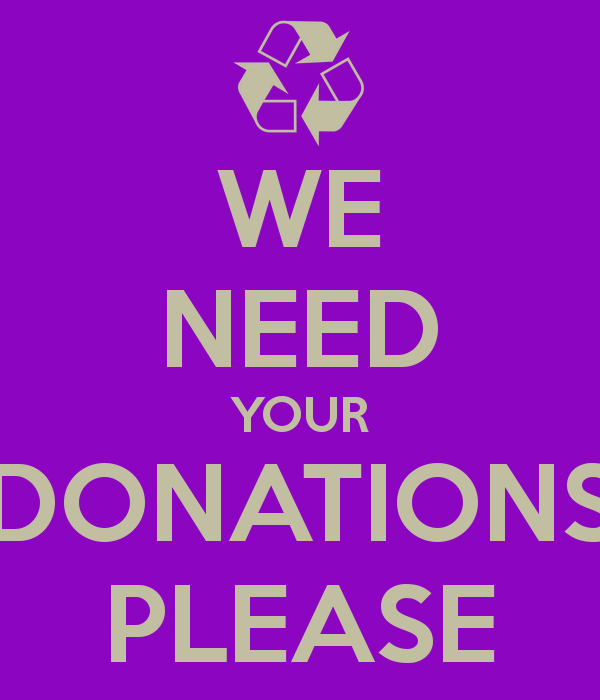 tarpaulin/old material wicker baskets/ wooden dolly clothes pegsbuttons/shells/pebblesguttering/pipes/wooden planks pots & pans of any sizecolanders/sievescooking utensils: wooden spoons, whisks, beatersbaking trays/grillssmall trowels/rakeswatering cans/plastic bucketsCable drumsTea set, mugsShellsAny Other Information As we have P.E every Monday, please dress your child in trainers and clothes suitable for exercise, this will enable your child to be able to move comfortably and will support health and safety and wellbeing in the gym hall.Lending Library.  The children will choose a book at Group Time on Tuesday, please return the book and bookbag to the ECC no later than Monday morning, so we have the bags ready for Tuesday.  The children love the Lending Library and it is super to listen to the children as they share their thoughts on their chosen book.  We have now included a record sheet in the book bags if you would like to share your child’s thoughts with us.Outdoor Learning. If you have not already, can you please provide your child/children with a pair of wellies to be kept in the ECC, in order for them to access outdoors in all weathers.  Please don’t worry if you can’t provide these as we do have a small store of extra wellies for the children to use. We also provide hats and gloves if the children don’t have them and these are laundered every day so the children can always access clean gloves and hats. Should you have any of these items that are looking to be rehomed, please send these in to us.ResourcesWe are still on the lookout for any interesting resources you may be looking to rehome.rope/stringpaint brushes tarpaulin/old material wicker baskets/ wooden dolly clothes pegsbuttons/shells/pebblesguttering/pipes/wooden planks pots & pans of any sizecolanders/sievescooking utensils: wooden spoons, whisks, beatersbaking trays/grillssmall trowels/rakeswatering cans/plastic bucketsCable drumsTea set, mugsShells